Phrase mnémotechnique  (source de la phrase : https://ateliersdys.ch/les-unites-de-mesure/) Kilian et Hector décampent en métro et décident de s’enfuir chez (É)Millie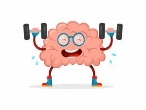 